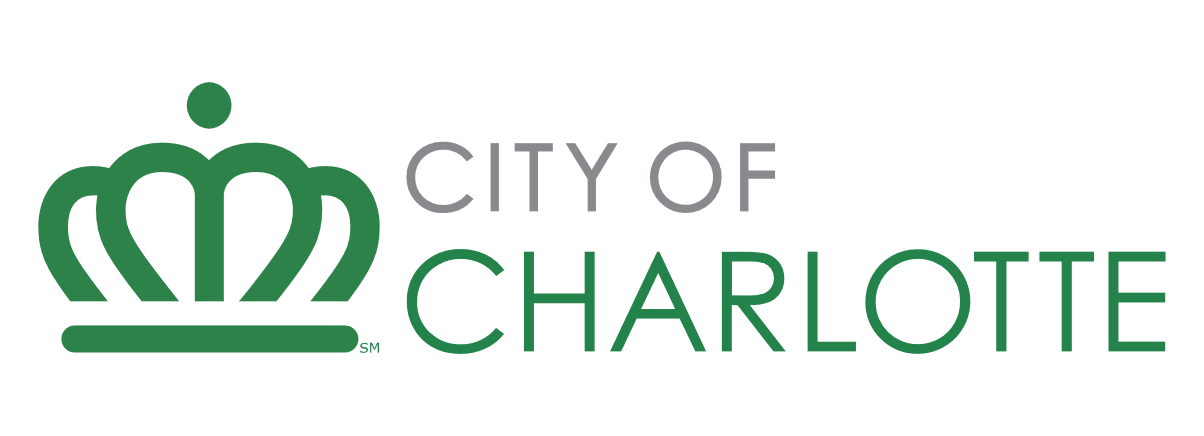 Developer Application – Housing Funding RequestsRequest for Proposal/Qualifications: HOME Investment Partnership Fund (NEW CONSTRUCTION AND REHABILITATION)Due date: Open until funds are exhaustedDeveloper Name:  Project Name: Applicant InformationLegal Name of Business: Director or President: Type of Organization: Incorporation Date: Federal Tax ID: Estimated Current Fiscal Year Budget: Current number of staff: What is your Company/organization’s mission statement?If the development will be held by an entity other than the applicant, provide the name of the organization here (i.e., subsidy or holding company) Describe Applicant’s expertise in developing and operating affordable housing developments to include: Non-profit company overview, Non-profit team experience and property management Experience with similar developmentsIf the Non-profit has not received multifamily housing development funding from the city in the last five years, provide at least three references that can speak directly to the applicant’s development experience. Provide as Attachment 1 – Non-profit References.pdf10.	Are any principals, partners, employees, or others related to this transaction also employees of, or closely related to a) employees of the City of Charlotte, HUD or other relationship that may be a conflict of interest?b) members of, or closely related to Members of, the Charlotte City Council? c) beneficiaries of the program for which funds are requested, either as clients or as paid providers of goods or services? If any are yes, provide a detailed explanation below. If all are no, respond no. Project InformationProvide a detailed project description.Provide a neighborhood narrative description and describe how the development supports/ will support the surrounding community.Describe the development’s proximity to important amenities such as medical, grocery, and public transportation. The City of Charlotte is seeking to maintain and significantly grow the availability of affordable housing for its residents. Please explain how the project will support this goal including affordability mechanisms and extended affordability periods.  Environmentally sustainable affordable housing has the potential to reduce operating costs, promote resident health, encourage resource conservation, and mitigate negative environmental impacts. Describe how your project will incorporate Green Building/Elements of Sustainability in the construction/rehabilitation and subsequent operation of the project. Describe which LEED (or similar benchmark) designation your project will seek and list all energy efficiency measures planned for the project and the savings/impacts expected. Non-profit response hereIf the property is a rehabilitation project, provide detail on the estimated remaining useful life of major systems including structural support, roofing, cladding, windows, doors, siding, gutters, plumbing, electrical, and heating, ventilation and air conditioning. * Replacement reserve must be established and confirmed if the useful life remaining is less than the period of affordability Developer response hereFor rehabilitation projects, please describe the property standards that will be met and explain how the non-profit will ensure compliance.   Provide documented evidence of community engagement associated with this project. This can include but is not limited to feedback and responses from consultations. Provide a rationale for how you arrived at the real estate tax value used in your proforma.Describe any supportive services that will be provided at the development. If none, respond N/A.Has full debt restructuring under the Market to Market process (or any similar HUD program) begun or been completed within the last 5 years?Has this development received City of Charlotte financing in the last five years?What is the status of the development? What other financing is in place? What is the status of site control, and is there any current construction/renovation activity?Explain why city financing is needed and include any other sources of gap funding received or this project is pursuing. What are the proposed loan structure and terms for the city-provided funding?Describe any UDO Affordable Housing bonuses this development will seek.Property ManagementName of proposed property management firm.Provide a list of up to five properties currently managed by this firm.List properties managed by the proposed management that have been in default in the last ten years.Provide a detailed property management plan. Provide a detailed outreach and marketing plan for the development. Legal & Environmental Provide the legal land description.Describe any historically significant conditions requiring Historic Review. If none, respond N/A.Description of any environmentally significant site condition(s). If none, respond N/A.Disclose any outstanding judgments or litigation. Provide an explanation for each item. If none, respond N/A.  Previous Experience List previous city funding received. Add rows as needed.Development/ Project NameFunding AmountDevelopment/ Project StatusSample Project$1,000,000Financing Closed, Under Construction